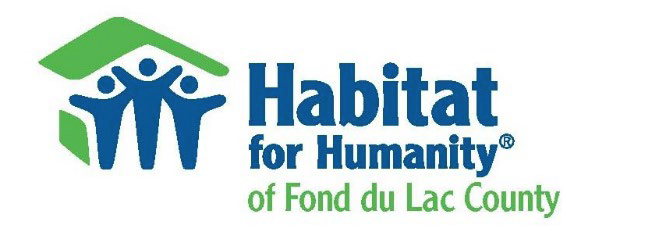 Bank Draft AgreementBy participating in the Bank Draft Payment Plan, you have chosen the easiest, most convenient method of setting up a continuing pledge payment to enroll in the Carpenter’s Club of Habitat for Humanity.  We appreciate your generosity and willingness to enroll in our program. Since the Carpenter’s Club is a continuous plan, I understand the confirmation of the amount withdrawn will show on my monthly bank statement.  I further understand this procedure will remain in effect until I provide a thirty (30) day written notice to the Habitat for Humanity office to discontinue this pledge process.  If I am paying my annual Carpenter’s Club pledge through this process, I understand the deductions will discontinue once the pledge has been pain in full.I hereby authorize you to charge my account $25.00 for my monthly Habitat Carpenter’s Club pledge payment. Signature (as you sign your checks):___________________________________________Date:___________________________________Bank Name:______________________________________________________________Bank Address:____________________________________________________________Your monthly pledge amount will come out of your account on the 20th of each month.  If the 20th day falls on a weekend, your account will be debited the following Monday.  ***Please attach a voided check from this account for routing number and account number purposes.